Государственное   бюджетное    профессиональное   образовательное    учреждение«Урюпинский   агропромышленный   техникум» МЕТОДИЧЕСКАЯ   РАЗРАБОТКАк  профессиональному модулю 01:  « Методические рекомендации по проведению занятий повождению колёсного трактора.»Разработал : Андреев Андрей Иванович, мастер производственного обученияПРЕДИСЛОВИЕДальнейшее увеличение среднегодового объема производства сельскохозяйственной продукции и обеспечение более полного удовлетворения возрастающих потребностей населения в продуктах питания и промышленности в сырье осуществляется за счет роста производительности труда.В этих целях запланировано оснащение хозяйств тракторами повышенной мощности, высокопроизводительными комбайнами, широкозахватными и многорядными машинами.Важный этап в развитии тракторостроения и возделывания сельскохозяйственных культур — переход на повышенные рабочие скорости движения тракторов и скоростные способы обработки почвы, дальнейшая механизация и автоматизация всех сельскохозяйственных процессов.Виды работ, выполняемые трактористом, становятся разнообразнее. Это обязывает педагогические коллективы  совершенствовать методику обучения трактористов-машинистов, улучшать материально-техническую базу обучения, что позволит  выпускникам  умело использовать сельскохозяйственную технику, добиваться высоких показателей в работе.Индивидуальное вождение тракторов — начальное звено в производственном обучении будущих трактористов. Качество дальнейшего обучения, производительность труда в период работы, долговечность работы тракторов и другие показатели зависят от освоения  студентами приемов пуска и упражнений по управлению тракторами.Это обязывает мастеров производственного обучения проводить занятия по индивидуальному обучению на высоком методическом уровне, технически грамотно, с учетом индивидуальных особенностей студентов.Совершенствование методики обучения, сочетание обучения с производительным трудом, обучение на современных тракторах — все это повышает уровень обучения вождению тракторов, улучшает трудовое воспитание студентов.1ОСНОВНЫЕ  ПРИНЦИПЫ   ОБУЧЕНИЯ.Воспитывающий характер обучения. Учебный материал, излагаемый мастером, должен отражать задачи  перспективного строительства в сельскохозяйственном производстве. Мастер на конкретных примерах, убедительных фактах показывает превосходство и достижения в области тракторостроения, сельскохозяйственного машиностроения.Надо следить, чтобы  студенты соблюдали требования культуры производства, образцово ухаживали за тракторами, инструментами, и оборудованием, экономно использовали рабочее время, материалы и топливо.Обучать вождению трактора надо в производственных условиях, где студенты сами подготавливают трактор к работе, проводят техническое обслуживание.Мастер учит  студентов беречь трактор, немедленно устранять неисправности. Он должен объяснить, почему нельзя работать на неисправной машине. Надо требовать, чтобы  студенты  плавно трогали трактор с места, без рывков, правильно тормозили и поворачивали.Мастер подчеркивает, что для повышения срока службы двигателя и экономного расходования топлива надо сокращать до минимума работу двигателя на холостом ходу, правильно выбирать режим его работы.Мастер следит за тем, чтобы при проведении технического обслуживания  студенты неразливали масло, горючее, экономно использовали обтирочный материал.Систематичность, последовательность и доступность обучения. Систематичность обучения означает, что студенты овладевают строго определенным кругом знаний, умений и навыков в определенном порядке.При последовательном изучении все вновь изучаемое опирается на ранее пройденное, В этом случае  студенты не только закрепляют пройденный материал, но п подготавливаются к усвоению последующего. Принцип систематичности и последовательности в обучении способствует постепенному переходу  от легкого материала к более трудному, от простых упражнений к сложным.Степень сложности упражнений должна соответствовать подготовке и способностям  студентов. Нельзя давать непосильные упражнения. Их надо усложнять постепенно, приучая  самостоятельно преодолевать трудности, иногда под руководством мастера.Но упражнения не должны быть и слишком легкими, так как несложная работа снижает интерес, порождает поверхностное отношение к делу, не воспитывает настойчивости.При обучении  вождению тракторов мастер постепенно осуществляет переход от простых элементов к сложным, от отдельных приемов к совместным согласованным действиям. Этот метод предусматривает последовательное увеличение нагрузки, обеспечивает развитие самостоятельности и инициативы.Индивидуальный подход к студентам. Мастер должен .хорошо знать возрастные и индивидуальные особенности, и учитывать их в учебно-воспитательной работе. Для того чтобы учесть индивидуальные особенности каждого студента, мастер до начала занятий знакомится с их характеристиками, беседует с каждым  студентом. Одинакового подхода ко всем студентам не существует. Одни  подвижны, сообразительны, с быстрой реакцией, другие отличаются замедленной реакцией, менее способны. Одни обладают хорошей памятью, устойчивым вниманием, другие рассеянны, несобранны. Часть  имеет хорошую зрительную память, другие — слуховую. Мастер наблюдает за поведением, поступками, характером, их отношением к занятиям, труду, заинтересованностью к избранной профессии.2Связь теории с практикой. Правильное сочетание теории с практикой — основное требование учебного процесса при подготовке трактористов. Студенты не только получаютзнания, но и применяют их на практике. На теоретических занятиях студенты получают в классе краткие сведения об общем устройстве трактора и принципе работы двигателя. В процессе обучения мастер опирается на ранееполученные знания обучаемых, их опыт.  Студент должен не механически, а продуманно выполнять все действия.МЕТОДИЧЕСКИЕ РЕКОМЕНДАЦИИ ПО ОБУЧЕНИЮ ВОЖДЕНИЮ ТРАКТОРОВВ результате индивидуальных занятий по вождению тракторов и проведению технического обслуживания у студентов вырабатываются первоначальные умения и навыки.В процессе обучения мастер должен научить  студентов выполнять определенные упражнения; помочь им выработать умения и первоначальные навыки по безопасному выполнению операций по подготовке трактора к работе и вождению; научить их бережно относиться к тракторам, экономно использовать топливо и смазочные материалы.Инструктаж студентов. При проведении индивидуальных занятий по обучению вождению тракторов мастер проводит групповой и индивидуальный инструктаж.Групповой инструктаж проводят перед началом занятий со всеми  студентами группы. Во время этого инструктажа  излагают основной теоретический материал по теме, поясняют цель задания и указывают литературу, которую необходимо прочитать.Индивидуальный инструктаж проводится непосредственно при выполнении задания с одним или двумя  студентами.Инструктаж бывает предварительный (вводный), текущий (в процессе выполнения задания) и заключительный (разбор занятия).Вводный инструктаж проводится на месте выполнения задания. Во время вводного инструктажа объясняют и показывают приемы запуска, вождения, остановки трактора и проведения технического обслуживания. Вводный инструктаж — один из важнейших элементов занятия. В процессе вводного инструктажа мастер объясняет и демонстрирует все приемы выполнения задания.Текущий инструктаж проводится во время выполнения задания. В процессе текущего инструктажа мастердает краткие указания и делает замечания по выполнению  упражнений.Заключительный инструктаж проводится в конце занятий. Мастер отмечает положительные действия  студентов, указывает на недостатки, объявляет оценку и дает задание на следующий день.Выполнение упражнений. Каждое задание выполняют в два этапа. На первом этапе мастер объясняет и демонстрирует приемы выполнения задания. Затем он предлагает  студенту повторить проделанные им действия. На втором этапе мастер практически закрепляет объяснение, прививает умение и первоначальный навык в выполнении задания.  Студент  сам выполняет упражнения, а мастер контролирует его действия, делает замечания.3При обучении, в целях предупреждения ошибок рекомендуется руководствоваться следующими указаниями:- четкость действий следует вырабатывать у  студентов уже в начальный период формирования умений и навыков. Ошибка начального периода легко превращается в устойчивый навык, исправить который очень трудно;- каждую ошибку следует сразу же исправить, даже если для этого потребуется продолжительное время;- недостаточно устранить ошибку, надо объяснить, к каким опасным последствиям она может привести.Мастер при проведении вводного инструктажа указывает на типичные ошибки. Например, на занятиях по запуску и остановке пускового двигателя мастер, объяснив порядок остановки двигателя, отмечает, что бывают случаи, когда  студент, не выключив муфту сцепления пускового двигателя и не уменьшив частоту вращения коленчатого вала, сразу выключает магнето пускового двигателя. Это может вызвать «разнос» пускового двигателя и преждевременный выход из работы магнето.Для того чтобы предупредить ошибки, мастер предлагает студенту перед выполнением упражнений рассказать, как можно предотвратить возможные ошибки в работе. Такой методический прием позволяет мастеру проверить знания  студента и активизирует их деятельность.Стремление студентами не допускать ошибок будет безрезультатным, если они не осознают их. Мастер должен отмечать правильные действия  студента, указывать на его ошибки (иногда используя наводящие вопросы). Мастер дает возможность  студентам самостоятельно исправить ошибки.  Студент может растеряться, и упражнение покажется ему невыполнимым. В этом случае мастер дополнительно демонстрирует операцию. Чтобы задания выполнялись успешно, мастер предостерегает  от непродуманных действий, неряшливости.Если  студент может контролировать свои действия и самостоятельно предотвращать ошибки, значит он сознательно осваивает упражнения.Режим занятий и учебная нагрузка. Индивидуальные занятия по вождению тракторов проводят параллельно с теоретическими занятиями, как правило, в одну смену.  Студенты после теоретических занятий согласно графику приступают к вождению трактора на учебном полигоне. Если полигон расположен от учебного корпуса на расстоянии 200—250 м, то целесообразно проводить занятия с одним  студентом в течение одного часа. Если же расстояние от корпуса теоретических занятий до учебного полигона больше 250 м, можно проводить занятия с двумя  студентами в течение двух часов.Не рекомендуется заниматься с одним  студентом более двух часов, чтобы не перегружать его и не отрывать на длительное время от теоретических занятий.Организация проведения занятий. Индивидуальные занятия по вождению тракторов проводят на учебном полигоне. К занятиям мастер заблаговременно готовит трактор и составляет необходимую документацию. Он определяет учебный маршрут (направление движения трактора, места остановок, подъездов, места преодоления препятствийи т. д.), составляет график очередности выполнения  студентами заданий по вождению тракторов (в двух экземплярах), подписывает его у старшего мастера.В табл. 1 приведен график очередности выполнения  студентами индивидуальных заданий по вождению колесных  тракторов.4Таблица № 1	     Утверждаю	               ст.мастер  ГБПОУ  «Урюпинский                                                                                                                                          агропромышленный техникум»	_____________________________Графикчередования студентов группы № __________ при выполнении заданий по вождению колёсных тракторовМастер производственного обучения ________________Дата составления _________________________________В числителе указана дата выполнения задания, а в знаменателе — номер теоретического занятия, с которого снят  студентНа обратной стороне маршрутного листа помечают неисправности, замеченные во время работы (табл. 2)5	Таблица № 2Неисправности трактора, замеченные во время работыМастер производственного обучения _____________________________Оценка успеваемости. Для оценки успеваемости студентов  применяют пятибалльную систему. В табл. 3приведены критерии оценок.	Таблица № 3Критерии оценок	6Перед началом занятий необходимо у старшего мастера получить маршрутный лист.Планирование и учет индивидуального обучения.График индивидуального обучения — основной документпланирования обучения по вождению тракторов. Перед началом занятий его согласовывают с учебнойчастью.Основными документами учета обучения служат маршрутный лист, контрольная карточка   студента и журнал учебной группы. Ход выполнения заданий мастер ежедневно отмечает в журнале учебной группы.Формирование навыков. Развитие навыков состоит из трех периодов: начального, промежуточного — выработка умения — и заключительного — выработка навыка.Ближайшая цель производственного обучения состоит в том, чтобы  студенты овладели умением выполнять определенную работу, а затем закрепили эти умения, превратив их в навыки. Умение формируется постепенно, не путем механического повторения, а в результате сознательного усвоения упражнений с нарастающей сложностью. Умения создаются на основе знаний и личного опыта в работе, т. е. на основе понятых и закрепленных в памяти правил, выводов, изученных предварительно или усвоенных в процессе выработки умения. В результате упражнений работа выполняется быстрее и точнее, даже самые сложные действия автоматизируются и превращаются в устойчивые навыки.В начальный период приемы вождения усваиваются медленнее, так как учащиеся еще не могут освободиться от лишних, ненужных действий. В этот период они не только сосредотачивают внимание на приемах движения, но и стремятся зрительно контролировать свои действия, порой отвлекаясь от наблюдения за обстановкой движения, смотрят на педали и рычаги. В этот период  студенты не слышат работы двигателя, не «чувствуют» трактора, быстро теряются и не реагируют на замечания.За период выработки умения возрастает способность  студентов контролировать свои действия. Они четко, уверенно выполняют упражнения, стараясь избежать ненужных движений.7В заключительный период приобретенное умение превращается в устойчивый навык, исчезает напряженность, действия становятся точными и контролируются не зрительными, а двигательными ощущениями, вырабатывается глазомер и способность предвидеть изменения обстановки движения.Развитие наблюдательности и глазомера. Наблюдательность у тракториста формируется на основе зрительной памяти, внимательного обзора обстановки, быстрого учета всех особенностей работы при движении трактора. Чтобы у  студентов  развивалась наблюдательность, мастер требует оценивать обстановку перед троганием трактора с места (нет ли пре-пятствии  впереди, сзади или под ним, проконтролировать, дан сигнал или нет), сообщать о наличии перекрестков, дорожных знаков, подъездов, спусков, обрывов, встречающихся во время движения.В процессе вождения  студенты развивают статический и динамический глазомер (проезд через ворота, мосты, железнодорожные переезды на полигоне), Они учатся определять расстояние, на котором надо остановить трактор для переключения передач и т, дМастер для формирования статического глазомера студентов подбирает упражнения на определение линейных величин и габаритных размеров неподвижных предметов (например, расстояние доближайших ворот, столба, внутренние габаритные размеры ворот и т. д.). Динамический глазомер вырабатывается в процессе движения.Обучение вождению в темное время суток.  Студент должен понимать, что работа на тракторе в условиях темноты намного сложнее работы в дневное время. Силуэты предметов ночью расплываются и сливаются в общую массу, глаза быстро утомляются.Перед выполнением упражнений по вождению тракторов мастер обязан ознакомить  студентов с правилами техники безопасности и противопожарными мероприятиями и требовать беспрекословного их выполнения.Мастер следит за тем, чтобы использованные обтирочные материалы собирали в металлические ящики с герметическими крышками. Он должен объяснить  студентам, что эти материалы обладают свойством самовозгорания. Нельзя курить в гараже, во время работы, возле трактора, пользоваться открытым огнем, паяльной лампой и т. д.Обучение приемам устранения неисправностей трактора. Мастер учит студентов внимательно прислушиваться к работе двигателя и других механизмов, улавливать на слух все отклонения от нормальной работы (стуки, характерные шумы, перебои и т. д.), определять по внешним признакам характер и причины неисправностей. В начале занятий и после остановки трактора  студенты должны осмотреть трактор, проверить уровень воды в радиаторе и масла в картере, убедиться в отсутствии подтеканий, исправности приборов освещения и сигнализации, проконтролировать крепления.Во время выполнения заданий на тракторных агрегатах  студенты приобретают навыки по устранению тех или иных неисправностей.Мастер вырабатывает у  студентов навыки пользования освещением и световой сигнализацией. Он напоминает начинающим трактористам, что смена света и .тени требует особого внимания и осторожности, особенно в момент выезда на затемненный участок. Необходимо научить  студентов по силуэтам определять местные предметы и транспортные средства.Обучение вождению трактора в сложных метеорологических и дорожных условиях. При обучении вождению колесных тракторов программой предусмотрено вождение их в сложных дорожных и метеорологических условиях.8Мастер прививает  студентам навыки вождения колесных тракторов в разнообразных метеорологических условиях, особенно с наступлением весенней и осенней распутицы, во время снегопада и гололеда. Необходимо рассказать  об особенностях работы при густом тумане.Обучая вождению в сложных дорожных условиях, мастер знакомит со способами преодоления препятствий (завалов на дороге, снежных заносов, деформаций покрытия), железнодорожных путей, мостов, рек, озер, сыпучего песка.  Студентов надо научить умело преодолевать любые препятствия.Обучение соблюдению правил техники безопасности и противопожарных мероприятий. Для успешного обучения мастер должен сам строго соблюдать правила по технике безопасности и требовать этого от  студентов. Для того чтобы на занятиях не было нечастных случаев,  студентам без разрешения мастера запрещается занимать место в кабине трактора, запускать пусковой и основной двигатели, трогать трактор с места, проводить операции технического обслуживания и устранять неисправности.Надо объяснить, что нахождение в кабине трактора большего числа людей, чем предусмотрено технической характеристикой, ухудшает условия управления и может привести к аварии.УЧЕБНЫЙ ПОЛИГОННазначение и размер учебного полигона.Индивидуальные занятия по вождению тракторов выполняются  на учебных полигонах.Учебный полигон представляет собой комплекс сооружений, которые позволяют выполнять все упражнения по вождению колесных тракторов.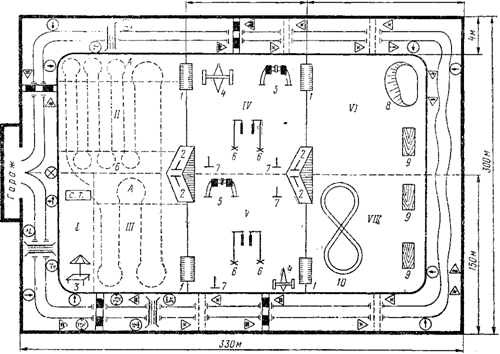 Рис 1. Схема учебного полигона: I – VII -  участки для выполнения упражнений; А, Б – поворотные полосы; 1 – канавы; 2 – насыпь; 3 –место отдыха; 4 – условная универсальная машина; 5 –скоба прицепа; 6 – ворота; 7 – стойки; 8 – искусственный котлован; 9 – бревно; 10 -восьмёрка9Полигон должен быть расположен недалеко от учебного корпуса, но не ближе  200 м от него, так как шум при запуске двигателей мешает занятиям в учебном корпусе. Целесообразно также при выборе места для полигона использовать имеющиеся сооружения (дороги, переезды, мосты и т. д.). Площадь под полигон определяют согласно нормативам на оборудование учебного полигона для подготовки трактористов-машинистов широкого профиля.Упражнения по подготовке к работе машинно-тракторных агрегатов, а также лабораторно-практических занятий по организации и технологии производства механизированных работ надо выполнять на полях учебного хозяйства.Схема иоборудование учебного полигона. Выбранную для полигона площадь разбивают на отдельные участки, на которых можно отрабатывать специальные и обычные задания.На рис. 1 показана примерная схема учебного полигона. Длина полигона 330 м, ширина 300 м. Вся площадь разбита на участки. На участке I могут стоять семь тракторов и три комбайна. Здесь же проводятся подготовительные операции к работе тракторов. На этой площадке выделено место 3 для отдыха, которое оборудуется скамейками и навесом. На участке II нет стационарных сооружений, поэтому на нем отрабатывают задания по вождению трактора по прямой и с поворотами на повышенных скоростях, по провешенной и маркерной линиям. Этот участок должен быть ровным, без ложбин, подъемов и других препятствий, мешающих водить трактор по провешенной линии.Перед выполнением задания 4 на участке отбивают поворотные полосы А и Б шириной по 15 м. Контрольные борозды пропахивают одно- или двухкорпусным плугом. Эти борозды должны быть такими же, как и маркерные линии.В остальных случаях этот участок используют для выполнения заданий, не связанных с преодолением препятствий. Участок III подобен участку II, но ширина его не сколько меньше. Эти участки расположены рядом, по этому в заключительной части упражнения можно водить трактор по провешенной линии, используя длину обоих участков.Участок IV предназначен для отработки упражнений по вождению трактора задним ходом по прямой и с поворотами, подъезду трактора к навесному или прицепному орудию, проезду через ворота. На этом участке устанавливают стойки 7, скобы-прицепы 5 для тренировки в подъезде задним ходом к ним, условные универсальные машины 4, предназначенные для подъезда к ним задним ходом и подсоединения их к трактору путем навески или с помощью прицепной серьги. Эту универсальную машину можно использовать для вождения трактора попровешенной и маркерной линиям, установив маркер в рабочее положение. Подъездных устройств должно быть не меньше семи. Иногда в производственных условиях приходится подъезжать к машине в гору, поэтому на таком участке полигона следует сделать земляную насыпь 2 с уклоном не более 10— 12%. На расстоянии, равном 2—3 длинам насыпи, надо установить стойку, чтобы, подъехав к ней,  студент мог быстро и правильно остановить трактор в требуемом положении. В центральной части участка IV устанавливают двое ворот 6, сооруженных из специальных стоек. Эти ворота переносные, их можно использовать для отработки упражнений по проезду в ворота «коридором» и с изменением направления движения, когда ворота смещены Относительно друг друга.  Участок V подобен участку IV. На участке V студенты отрабатывают упражнения по преодолению всевозможных препятствий. На нем выкапывают канавы 1 шириной 50—60 см, глубиной 25—30 см и длиной 2,5 м. Канавы, подготовленные для выполнения упражнений, не должны иметь вертикальных стен, так как это усложняет условия проезда. Боковые стены канавы наклонены под углом 60—65°.10Участок VI оборудован искусственным котлованом 8, который можно заполнять водой. Желательно, чтобы котлован находился в конечной точке полигона, причем со стороны проезжей части должны стоять дорожные тумбы или вешки, чтобы туда не заехал трактор, двигающийся по другому маршруту.  Студенты должны проезжать через котлован под непосредственным наблюдением мастера. На участке VI помещают бревно 9 диаметром 15— 20 см и длиной 3,5 м для отработки упражнений по пересечению препятствий, выступающих над поверхностью. Чтобы при переезде бревно не смещалось передними колесами трактора, его необходимо на 1/3 диаметра углубить в землю или соорудить упоры со стороны, противоположной движению. Участок VII предназначен для отработки упражнений по пуску двигателя и вождению трактора по прямой и поворотам. В основном на этом участке полигона отрабатывают упражнение по вождению трактора по заданной кривой (по «восьмерке»). «Восьмерка» 10 обозначена на местности флажками «ли вешками. На самостоятельных зонах участка VII могут одновременно отрабатывать задание два трактора.Кроме того, на участке VII можно дополнительно вырыть канаву и положить бревно для отработки упражнений по вождению трактора при неблагоприятных условиях.На полигоне должны быть такие сооружения, как мост и железнодорожный переезд. Их следует размещать по обочине полигона, для этого по краям отбивают полосу шириной 4 м, служащую проезжей частью полигона.На этой проезжей части сооружают не менее трех мостов и трех железнодорожных переездов. На пути движения трактора устанавливают дорожно-сигнальные знаки.При переезде железнодорожных путей трактор движется толчками, что может привести к его остановке. Поэтому студент, убедившись в отсутствии движущегося поезда, должен включить пониженную передачу и переезжать пути при устойчивой частоте вращения коленчатого вала двигателя.Перед мостами на полигоне обычно устанавливают знаки, запрещающие переезд с общим тоннажем, превышающим цифру, указанную на знаке (2.11 «Ограничение веса»). Чтобы соблюдать эти правила, студент должен знать массу трактора, на котором он обучается. Перед мостами следует установить знаки 2.12 «Ограничение нагрузки на ось», так как на этом же полигоне учатся водить и колесные тракторы.На проезжей части полигона устанавливают знаки, регулирующие движение. Например, при выезде из гаража на полигон устанавливается знак 2.1 «Въезд запрещен», чтобы тракторы двигались только по обочине полигона. Перед поворотом надо ставить знак «Обязательное направление движения» 3.1б или 3.1в, перед железнодорожным переездом знак 1.1 «Железнодорожный переезд со шлагбаумом», перед мостом 2.12 «Ограничение нагрузки на ось», за мостом -- 1.4 «Пересечение с равнозначной дорогой».  На проезжей части выделяют участок дороги с неровностями и извилистой конфигурацией. Перед таким участком устанавливают знаки 1.11 «Извилистая дорога» и 1.14 «Неровная дорога». На таком участке отрабатывают упражнения по вождению трактора в неблагоприятных дорожных условиях.На учебном полигоне устанавливают стенды из фанеры или листовой стали с надписями «Останови трактор», «Переключи передачу» и т. д. Буквы пишутся белой краской на синем фоне. Устанавливают такие надписи на пути следования с правой стороны. Они помогают  студентам осуществлять маневрирование.Учебный полигон должен быть оборудован моечной установкой. Простейшая моечная установка состоит из эстакады, изготовленной из прочного материала. Эстакада возвышается над землей на 60—70 см и в радиусе 4—5 м засыпается щебнем или гравием.Моечную установку размещают на возвышенном месте, чтобы после мойки вода не скапливалась возле эстакады. Использованную грязную воду можно направить в котлован 8, если он находится вблизи от моечной установки.11РЕКОМЕНДАЦИИ ПО ИЗГОТОВЛЕНИЮ   ОБОРУДОВАНИЯУЧЕБНОГО ПОЛИГОНАЧтобы облегчить подготовку тракторов кзанятиям, особенно в холодных условиях, при полигонеустанавливают утепленные гаражи.  Недалеко от полигона и гаража располагают нефтезаправочный пункт. При выезде из гаража и полигонанадо установить знак 4.20 «Автозаправочная станция».При гараже следует иметь помещение для хранениипереносного оборудования полигона.Дорожные знаки можно изготавливать в условиях ОУ, однако они должны соответствовать ГОСТу. Основное оборудование (колышки, скобы-прицепы, стойки ворот, условные универсальные машины) без особых трудностей могут изготовить сами  студенты. Так, например, мост изготавливают из уложенных на брусьяи скрепленных между собой металлическими скобами бревен. Сверху бревна с большими выступами покрывают слоем досок толщиной 4-—5 см.Железнодорожный переезд делают на небольшой земляной насыпи высотой 35—40 см. Сверху устраивают «подушку» из щебня или крупнозернистого песка, на которую укладывают шпалы и к ним металлическими костылями прикрепляют рельсы. Так как рельсы выступают на сравнительно большую высоту, то в месте переезда кладут настил из досок так, чтобы пастил и рельсы были на одном уровне.Насыпь для подъезда задним ходом к прицепному орудию делают бульдозером или скрепером на  IV и V участках полигона. Для этих целей можно использовать землю, вынутую при рытье котлована. Насыпь следует располагать с таким расчетом, чтобы можно было подъезжать с двух сторон, т. е. с участков IV и V. Уклон насыпи должен быть 10—12%, длина одной насыпи 5 м, ширина 4 м. На расстоянии 3,6 м от основания устанавливают колышек, к которому надо подъезжать.    Котлован участка    IV можно вырыть любой землеройной машиной. Его диаметр около 5 м, глубина 40— 50 см. Колышки желательно изготовить из гибкого материала, чтобы при неточных подъездах колышек мог снова занять первоначальное положение. Для этих целей можно использовать резиновый шланг, семяпровод сеялки, пружину, надев их на металлический или деревянный наконечник, который устанавливают в выдолбленную ломом яму.Скобу прицепа (рис. 2,а) изготавливают также из гибкого материала. По внешнему виду она должна напоминать прицепную скобу трактора.Ворота сооружают деревянные, высота стоек 3 м (рис. 2,6). Нижнюю часть стойки устанавливают в отверстие крестовины, которую для устойчивости можно прикреплять металлическими скобами.В верхней части стойки раскосом кренят планку длиной 1,5 м. Ее можно заменить металлическим стержнем. К планке через кольцо и гибкую подвеску подсоединяют жердь, передвигая ее, изменяют ширину ворот.Универсальную условную машину изготавливают из деталей списанных машин. Для этого можно использовать раму с колесами  или любой металлический брус длиной 2,5 м. К концам бруса хомутами или сквозными болтами крепят полуоси, на которые надевают колеса из выбракованной сеялки или культиватора. Полуоси должны иметь выступающие концы, которые в дальнейшем можно использовать для установки маркеров. К брусу сзади приваривают кронштейны с пальцами для навесной системы трактора, вверху к нему прикрепляют пирамиду для  присоединения  центральной тяги навесного механизма. Это даетвозможность использовать описываемую машину на занятиях как навесную.Если к передней части сницы прикрепить скобой прицеп, то машина превращается в прицепную.12Для того чтобы при подъезде к машине прицепная скоба находилась на высоте прицепной серьги трактора, к снице прицепа прикрепляют стойку, которую после подсоединения прицепа к трактору укладывают в горизонтальное положение и удерживают возле сницы пружинной защелкой. Универсальную условную машину можно использовать при выполнении второй части задания № 4. В этом случае ее необходимо оборудовать маркерами. Раздвижные уголки маркера крепят к выступающим концам полуосей на шарнирах. Боковой раскос делают также из двух уголков, чтобы можно было менять вылет маркера. Передний конец бокового раскоса маркера присоединяют к проушине, приваренной к снице. Для установки маркера в транспортное положение к брусьям приваривают стойки с пазами и штырем. При выполнениизадания с навесной машиной к снице прикрепляют кронштейн с самоустанавливающимся колесом. Используя машину как прицепную, самоустанавливающееся колесо устанавливают в нерабочее положение. Для этого, оставив кронштейн на одном крепежном болте, полуось поворачивают вместе с колесом в горизонтальное положение и прикрепляют к снице.Во многих ОУ для обучения  первоначальным навыкам управления тракторами и другими сельскохозяйственными машинами широко применяются тренажеры, изготавливаемые в условиях ОУ. Они способствуют быстрому приобретению навыков управления тракторами и другими машинами.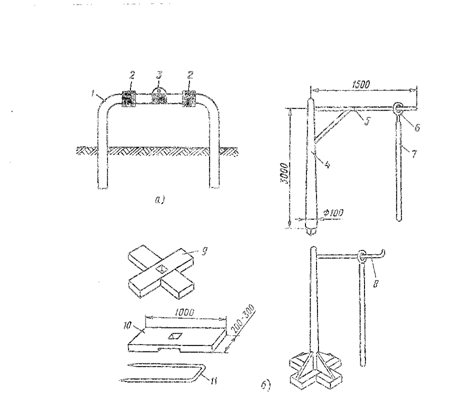 Рис. 2. Оборудование тракторного полигона: а - скоба прицела, б — стойка ворот; 1 — резиновый шланг, 2 — отрезки листовой резины,3 — прицепная серьга из резины,4 — стойка, 5 — планка, 6 — кольцо со шнуром, 7 —жердь, 8 — стержень, 9 — крестовина, 10- брусок крестовины, 11 — скоба крепления ворот13ВОЖДЕНИЕ КОЛЕСНЫХ ТРАКТОРОВЗадание 1. Упражнения в приемах пользования органами управления колесного трактораЦель занятия: ознакомить  студентов с рычагами и педалями колесного трактора., правилами пользования ими, контрольными приборами и их назначением; выработать первоначальное умение в запуске двигателя,Оборудование и инструмент: трактор МТЗ-80, инструменты, обтирочный материал, гсм.Содержание занятия. При обучении вождению колесных тракторов следует учесть их особенности, сравнительно большую скорость движения и. следовательно, большую вероятность дорожных происшествий.Готовясь к занятию по обучению вождения колесных тракторов, мастер обязан заблаговременно подготовить трактор. Трактор должен быть технически исправным. Особое внимание обращается на рулевое управление (люфт рулевого колеса не превышает 15°, шарнирные соединения подтянуты и зашплинтованы). Проверить состояние муфты сцепления — свободный и полный ход педали, коробки передач и блокировочного механизма. При проверке тормозов трактора требуется надежность торможения не только каждым тормозом отдельно, но и в сблокированном положении. Одновременность торможения обоих колес обеспечивает надежную остановку трактора. Если торможение будет неодновременным (из-за неправильной регулировки), то при остановках трактор может занести. Чтобы избежать этого, следует при регулировке добиться совершенно одина-кового, свободного и полного рабочего хода тормозных педалей.В ходовой части проверяют надежность крепления дисков к ступицам, давление в шинах, регулировку подшипников, Колеса трактора должны быть расставлены на транспортную ширину — 1800 мм колеи.Проверяют звуковую сигнализацию, работу указателей поворотов, освещение. Трактор, на котором будут проходить обучение  должен иметь впереди и сзади опознавательные знаки — равносторонний треугольник белого цвета (сторона 250 мм) с красной каймой, в которой вписана буква «У» черного цвета.Для предотвращения наезда трактора на всевозможные препятствия на тракторе необходимо установить дублирующую педаль тормоза. Для этого следует с левой стороны трактора снять с оси тормозных педалей рычаг левого тормоза. Вместо него поставить запасную левую педаль, предварительно просверлив на ней отверстия для соединения с вилкой тяги тормоза и возвратной пружиной. Габариты отверстий в установленной педали должны соответствовать габаритам снятого рычага.К нижнему отверстию педали вилкой присоединяется тяга тормоза, а к верхнему — возвратная пружина. Такое переоборудование позволяет со стороны мастера в кабине трактора иметь и педаль муфты сцепления, и педаль тормоза. Таким же способом можно установить дублирующую тормозную педаль и на тракторе МТЗ-80, но для этого следует изменить профиль педали.На тракторе обязательно надо установить зеркало заднего вида как со стороны  студента, так и со стороны мастера.Вводный инструктаж. Учитывая то, что  студенты уже знакомы с органами управления и контрольными приборами тракторов, мастер использует знания  студентов и вводный инструктаж проводит в форме эвристической беседы.Метод эвристической беседы интересен тем, что  студент выступает не как пассивный слушатель, а сам активно участвует в познании нового.14Беседа должна удовлетворять следующим требованиям:иметь цель; проводиться по плану (вначале нужно составить не только вопросы, но и ответы);активизировать деятельность учащихся; вопросы надо формулировать четко и кратко. Примерные вопросы для беседы при проведении вводного инструктажа: 1. Какими рычагами пользуются при пуске пускового двигателя? 2. В какой последовательности осуществляется пуск пускового двигателя? 3. Какие меры безопасности следует соблюдать при пуске пускового двигателя? 4. В какой последовательности останавливают пусковой двигатель? 5. Какие контрольные приборы устанавливаются на щитке приборов? 6. Что контролирует каждый из них? 7. Каково назначение муфты сцепления? 8. В какой последовательности осуществляется трогание трактора с места? 9. Как остановить трактор? 10. В чем заключается подготовка трактора к работе? 11. Как определить наличие воды в радиаторе, масла в поддоне картера, топлива в баке? 12. В какой последовательности удаляют воздух из системы питания?Прежде чем излагать материал о рычагах и педалях, мастер дает краткую характеристику изучаемого колесного трактора, рассказывает о его достоинствах и недостатках по сравнению с гусеничными; напоминает о модификациях тракторов и перспективе развития колесных тракторов.Знакомя  студентов с рычагами и педалями колесного трактора  мастер разбивает все рычаги и педали на отдельные группы:рычаги, используемые при запуске двигателя; рычаги и педали пуска и остановки трактора; рычаги и педали управления трактором в процессе его работы;дополнительные рычаги.Мастер показывает, как правильно садиться в кабину и выходить из нее, сидеть в кабине, каким должно быть положение рук на рулевом колесе. При этом следует подчеркнуть, что при поворотах, особенно крутых, нельзя скрещивать руки, так как это усложняет процесс управления трактором( рис. 3,4)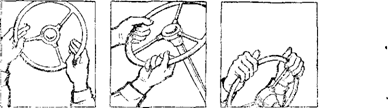 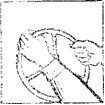 Pис. 3. Положение рук на рулевом колесе: 	рис. 4 положение рук наа — правильное, б, в — неправильное	рулевом колесе при поворотеВ отличие от гусеничных у колесных (скоростных) тракторов кроме ручного рычага механизма подачи топлива есть и ножная педаль для управления подачейтоплива на ходу. Наличие ножного управления подачейтоплива дает возможность изменять частоту вращенияколенчатого вала двигателя при переключении передач на ходу.Поэтому на первом занятии мастеручит  правильно осуществлять переход с низших передач навысшие, и наоборот, на ходу. Желательно сразу приучить переключать передачи с высшей нанизшую двойным выжиманием педали муфты сцепления (независимоот скорости движения). Необходимоэто обосновать, чтобы студент знал, что при двойном выключениимуфты сцепления с уравниваниемугловой скорости шестерен коробкиперемены передач за счет изменения частоты вращениядвигателя исключается шум при переходе с одной передачи на другую, уменьшается износ коробки передач.15Объяснение мастер сопровождает показом, которыйсначала проводят в рабочем темпе, а затем по частям.Переключать с низшей на высшую передачу сначаладостаточно за один выжим муфты, т. е., разогнав трактор на одной передаче, следует нажать на педаль муфтысцепления,отпустив при этом педаль ножного управления подачей топлива, а правой рукой, без задержки инейтральном положении, быстро переключить передачу.После этого следует нажать на педаль ножного управления подачи топлива и плавно, но быстро отпустить педаль муфты сцепления.Для перехода на низшую передачу надо выключить муфту сцепления и уменьшить частоту вращения коленчатого вала двигателя, рычаг коробки передач вывести в нейтральное положение, включить муфту сцепления, нажать на педаль ножного механизма управления подачей топлива (при этом угловые скорости шестерен КПП выравниваются), выключить муфту сцепления, из нейтрального положения рычаг КПП перевести на низшую передачу, установить требуемую частоту вращения двигателя и отпустить педаль муфты сцепления.Рассказывая о переключении передач, мастер поясняет правила пользования редуктором КПП. Для включения пониженных передач рычаг КПП из нейтрального положения переводят влево до отказа и перемещают назад, затем возвращают в исходное положение, выключив муфту сцепления, включают требуемую передачу.Повышенные передачи включают предварительным перемещением рычага коробки перемены передач из нейтрального положения влево или вправо. У трактора МТЗ-80  включение передач осуществляется также через редуктор, т. е. при перемещении рычага коробки перемены передач из нейтрального влево и назад включается первая ступень редуктора (пониженных передач); вперед — вторая ступень (повышенных передач). Схемы переключения передач тракторов МТЗ-80 показана на рис. 5.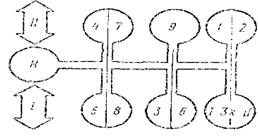 Рассказывая о тормозах колесных тракторов, мастер подчеркивает, что при выполнении транспортных работ тормозные педали должны быть сблокированы (перекидная планка левой тормозной педали входит в паз правой тормозной педали). Это необходимо для обеспечения одновременного торможения обоих ведущих колес.При остановке трактора на уклоне, работе на стационаре и включении тормозов прицепа рычаг управления тормозами перемещается назад. Для удерживания тормозов в заторможенном состоянии предусмотрен  ручной тормоз. К дополнительным рычагам следует отнести рычаг включения вала отбора мощности, педаль включения механизма блокировки дифференциала, педаль защелки ограничителя хода педали муфты сцепления, рукоятку управления жалюзи, рычаги включения масляных насосов, тягу включения бокового вала отбора мощности или компрессора, Показав на тракторе расположение вышеназванных рычагов, мастер объясняет, как и в каких случаях пользуются каждым из них.Вал отбора мощности включают при работе с машинами, рабочие органыкоторых приводятся в движение от трактора. 16Для включения вала отбора мощности необходимо выключить муфту сцепления, переместив педаль до отказа вперед (при нажатии на педаль защелки ограничителя хода педали муфты сцепления) и перевести рычаг влево. Выключают вал в обратной последовательности.Механизмом блокировки пользуются в условиях бездорожья, когда одно ведущее колесо из-за плохой сцепляемости с почвой пробуксовывает, а второе стоит на месте. При этом мастер показывает, как включить механизм блокировки. Одновременно следует обратить внимание на то, что при включенном механизме блокировки дифференциала запрещается поворачивать трактор, в противном случае может произойти поломка деталей силовой передачи. После выезда трактора с трудного участка следует выключить механизм блокировки, для чего отпускают педаль механизма.Рычаг управления жалюзи радиатора служит для открытия или закрытия жалюзи радиатора. Жалюзи должны быть закрыты в тех случаях, когда двигатель не прогрет до температуры рабочего режима. Для этого рычаг нужно потянуть на себя. При обучении на тракторе МТЗ-80 необходимо рассказать  о рычаге включения бокового вала отбора мощности и рычагах управления задним валом. Во избежание преждевременного выхода вала отбора мощности из строя, переключать его на независимый привод следует только при остановленном двигателе. При включении синхронного привода необходимо выключать муфту сцепления трактора. Рычагом стопорной защелки тормозов управляют валом отбора мощности в процессе работы.Рассказывая о щитке приборов, мастер указывает на контрольные показания приборов при работе двигателя.Если вводный инструктаж проводится в форме беседы, мастер одновременно выясняет степень усвоения нового материала, проведя краткий опрос.В заключение вводного инструктажа мастер дополняет знания студентов  по правилам техники безопасности.Самостоятельнаяработа. Текущий инструктаж, Упражняясь самостоятельно в приемах пользования органами управления трактора МТЗ-80,  студент  приобретает соответствующие умения. Мастер дает задание по переключению передач при неработающем двигателе, поворотам трактора с использованием указателей поворотов, остановке трактора с применением тормозов. Студент выполняет задание, мастер следит за правильностью выполнения всех операций и своевременно делает замечания. Переключение передач с низшей на высшую, и наоборот, мастер еще раз показывает в рабочем темпе, а затем в замедленном. Особое значение следует придать правильности действий при переходе с высшей передачи на низшую. Мастер обращает внимание на то, чтобы  студент не допускал резких движений, не прикладывал больших усилий при переключении передач, чувствовал себя свободно, не напрягался.Для выполнения этого задания в кабине трактора должна быть схема переключения передач. Когда студент усвоил первоначальный процесс переключения передач, мастер предлагает ему повторить это задание, глядя не на рычаги и педали, а вперед на дорогу. Урок приближается к производственным условиям. За один урок студент не может до конца усвоить последовательность перехода с одной передачи на другую. Кроме тренировки, следует на память знать схему переключения передач.При остановке трактора с применением тормозов сзади загорается красная лампочка стоп-сигнала. Работу стоп-сигнала можно проверить, не выходя из кабины. Мастер показывает, что для этого следует нажать на тормозные педали и одновременно обратить внимание на стрелку амперметра. При автоматическом включении лампочки стоп-сигнала стрелка амперметра отклоняется в сторону минуса.18Вторая часть самостоятельной работы  заключается в отрабатывании пуска двигателя. Пуск двигателя трактора МТЗ-80, студент должен начать с проверки готовности трактора к работе. Для этого проверяются заправочные баки, положение рычагов коробки передач, вала отбора мощности, распределителя гидросистемы. Студенту надо отрабатывать пуск двигателя не спеша. Мастер следит, чтобы студент нeспутал очередность всех подготовительных и рабочих операций. Перед запуском пускового двигателя  студент обязан убедиться, что шестерня автомата находится в выключенном положении, а для этого снять провод высокого напряжения со свечи и провернуть за маховик при включенной муфте сцепления пускового двигателя. При этом маховик должен проворачиваться без особых затруднений, а вентилятор дизельного двигателя стоять на месте.Включив декомпрессионный механизм, подготовив карбюратор для пуска и открыв кран топливногобакапускового двигателя,  студент запускает двигатель.При работающем пусковом двигателе студент  выключает муфту сцепления механизма передачи, вводит в зацепление шестерню автомата с венцом маховика, отведя рычаг включения назад до отказа. Если при этом зацепления достичь не удается, надо включить на короткое время муфту сцепления, а затем, выключив ее.включить шестерню.После, включения  студент должен отвести рычаг в переднее положение. Если он это не сделал, мастер исправляет допущенную ошибку и объясняет потом необходимость данного действия.Далее, надо плавно включить муфту сцепления механизма передачи пускового двигателя, повертывая рычаг от себя до отказа.Для облегчения пуска в холодное время при включении подачи топлива необходимо включить пусковой обогатитель топливного насоса.Запустив дизельный двигатель, следует немедленно выключить муфту сцепления механизма передачи пускового двигателя и остановить двигатель. На тракторе  последних выпусков применен дистанционный запуск двигателя из кабины водителя, для чего органы управления пусковым двигателем выведены в кабину трактора. При дистанционном расположении органов управления двигатель запускают в такой последовательности; подготовить трактор к работе;открыть краник бака пускового топлива рукояткой, которая должна быть вытянута до отказа;рукояткой прикрыть воздушную заслонку карбюратора (полностью утопленная рукоятка соответствует открытому состоянию заслонки);выключить муфту сцепления пускового двигателя и ввести в зацепление шестерню привода с венцом маховика, для чего необходимо рычаг потянуть на себя. Если ход рычага окажется неполным, значит шестерня привода не вошла в зацепление с венцом маховика дизеля.При этом необходимо рычаг вернуть л исходное положение, подав его вперед, и нажатием педали стартера прокрутить пусковой двигатель, после чего повторить включение. Если шестерня включилась, выключить муфту сцепления пускового двигателя рычагом ;включить стартер. Пусковой двигатель долженначать работу. Повторно включают стартер с интервалами не менее 30 - 40 сво избежание разрядки аккумуляторных батарей. Держать стартер включенным более 15 с запрещается. После пуска пускового двигателя, открыв воздушную заслонку карбюратора рукояткой, довести частоту вращения коленчатого вала до нормальной. Включать стартер при заторможенном состоянии трактора;плавно включить муфту сцепления редуктора пускового двигателя, подав рычаг от себя (в сторону передней стенки кабины). При этом отводится рычаг включения шестерни редуктора с венцом маховика  включается муфта сцепления пускового двигателя. При работе пускового двигателя вращение шестерни редуктора передается на маховик дизеля. Двигатель должен запуститься. Отключение шестерни пускового двигателя происходит автоматически.19При устойчивой частоте вращения коленчатого вала основного двигателя пусковой двигатель останавливают следующим образом: выключить магнето кнопкойзакрыть краник топливного бака пускового двигателя, подав рукоятку от себя; после остановки пускового двигателя обязательно закрыть воздушную заслонку карбюратора рукояткой.После пуска проверить показания контрольных приборов.Усвоив процесс пуска двигателя,  студент  переходит к третьей части задания — тренировке в трогании трактора с места и его остановке. Эту часть задания выполняют при работающем двигателе. Мастер в это время находится в кабине трактора, наблюдает за действиями учащегося и при неправильном выполнении какой-либо операции, требующей немедленного вмешательства, останавливает трактор и устраняет допущенную ошибку.Задание 2. Пуск двигателя и вождение колесноготрактора по прямой и с поворотамиЦель занятия: закрепить умения и выработать навыки пользования рычагами и педалями колесного трактора. Выработать первоначальные умения по пуску дизельного двигателя с помощью стартера.Оборудование и инструмент: трактор МТЗ-80, комплект инструментов,  гсм,  обтирочный материал, колышки, маршрутный лист.Вводный инструктаж. В задании 2 должно быть больше самостоятельной работы, так как  студент уже владеет определенными умениями по подготовке трактора к работе, пуску двигателя, троганию и остановке  трактора. В вводном инструктаже мастер определяет цель данного урока, знакомит  студента с заданием, маршрутом движения.При выполнении задания на тракторе МТЗ-80 мастер  рассказывает об особенностях стартерного пуска дизельного двигателя, показывает место расположения электростартера и объясняет его назначение, расположение источника питания — аккумуляторных батарей.Следует регулярно проверять надежность соединения проводов в местах подключения, следить за их состоянием. Мастер показывает, как определить уровень электролита в аккумуляторных батареях. Для этого он вывертывает пробки из крышек аккумуляторов, а затемотпускает стеклянную трубочку диаметром 3—5 мм вэлектролит до упора в защитный щиток. Закрыв пальцем верхний конец, вынимает ее. В трубочке остаетсястолбик электролита, равный по высоте его уровню над  защитным щитком. Высота столбика электролита в трубке должна быть 10—15 мм.При пониженном уровне электролита в аккумулятордоливают дистиллированную воду. Если дистиллированной воды нет, можно доливать чистую профильтрованную дождевую или снеговую воду.Перед вывертыванием пробок следует прочистить вних вентиляционные отверстия деревянной палочкой.Засорение отверстий может привести к скоплениюгазов н разрушению бака. Мастер обращает внимание на то, что гремучий газ, образовавшийся вбанке батареи, взрывается от искры.Объясняя все эти вопросы, мастер приводит примеры.,когда несоблюдение правил обслуживания системы стартерного пуска приводит к выходу из строя аккумуляторных батарей, а следовательно, становится невозможным запуск двигателя с помощью стартера. Конструкцией же трактора не предусмотрены другие способы пуска двигателя.Учебный трактор должен удовлетворять всем требованиям инструкции по эксплуатации трактора, в противном случае мастер не сможет научить бережно относиться к технике, а тем более правильно ееэксплуатировать.Процесс запуска двигателя с помощью стартера разделяется на три основные части: подготовка тракторак пуску; подготовка двигателя к пуску; пуск двигателя.20Первые две части мало отличаются от подготовкик пуску дизельного двигателя с помощью пускового двигателя.Для пуска двигателя выключают подачу топлива. Чтобы облегчить пуск двигателя, на него устанавливаютсвечи накаливания. Как только двигатель начнет работать, стартер и свечи накаливания выключают.Продолжительность непрерывной работы стартера не должна превышать 15 с. Вторично можно включить стартер не раньше чем через 30—40 с после остановки.После пуска двигателя проверяют его работу по контрольно-измерительным приборам, на слух, по цвету выхлопных газов. Для закрепления материала по запуску двигателя с помощью стартера мастер задает  следующие вопросы: 1. Как проверить уровень электролита в аккумуляторных батареях? 2. Для чего служат свечи накаливания? Где их устанавливают? 3. Как включить свечи накаливания? 4. Чем включается электрический стартер?Если при опросе выяснилось, что  студент что-то не понял, мастер повторяет этот материал еще раз. В заключение беседы мастер объясняет, что при пуске прогретого двигателя свечи накаливания не включаются.Если нужно остановить двигатель, то после остановки трактора надо дать двигателю поработать при средней и малой частоте вращения 2—5 мин,чтобы снизитьтемпературу масла и воды. Двигатель останавливают выключением подачи топлива. Нельзя останавливать двигатель, закрыв расходный кран топливного бака, так как в этом случае в топливоподводящую систему попадает воздух, затрудняющий последующий пуск двигателя.Для экстренной остановки двигателя выключают подачу топлива и перекрывают доступ воздуха в его цилиндры, например, закрытием специальной заслонки.Переходя ко второй части вводного инструктажа (вождение трактора по прямой и с поворотами наI, II и IIIпередачах), мастер кратко останавливается на подготовке колесного трактора перед выездом из гаража. Кроме общей подготовки трактора к работе, которую  студенты проводили при выполнении предыдущих заданий, следует осмотреть рулевое управление и ходовую часть. При этом мастер особо выделяет, что своевременное обслуживание рулевого управления — одно из основных условий безопасности движения тракторов и повышения качества сельскохозяйственных работ.Люфт рулевого колеса определяется люфтомером. Его показания должны быть в пределах 15°.Мастер показывает шарнирные соединения, в которых из-за износа может быть большой люфт. Это затруднит управление.Для устранения такого люфта следует расшплинтовать регулировочную пробку, завернуть ее до отказа и отпустить на 1/3  оборота. Регулировка заканчивается обязательной шплинтовкой. Если не зашплинтовать пробку, она может при движении отвернуться и тогда аварии не избежать, так как трактор потеряет управление.Осматривая ходовые колеса, мастер показывает, как проверять давление в шинах шинных манометром. Давление при обучении следует поддерживать в шинах задних колес в пределах 0,8—1,1 кгс/см2; а в шинах передних колес 1,4—1,6 кгс/см2.Путем внешнего осмотра проверяют состояние покрышек передних и задних колес. Обнаруженные в покрышках застрявшие предметы удаляют.Самостоятельная работа. Текущий инструктаж. Самостоятельную работу  студент начинаетсподготовки трактора к работе. Он проверяет путем внешнего осмотра крепление деталей и узлов, затяжку сливных пробок заправочных баков, крепление защитных щитков, капота, кабины. При необходимости крепление подтягивают. Проверяют состояние рулевого управления и ходовой части, затем определяют необходимость дозаправки трактора топливом, маслом и водой. Выполнив подготовительные операции,  студент при ступает к пуску двигателя. Для этого он проверяет положение рычагов коробки передачи, распределителя гидросистемы и вала отбора мощности, удаляет воздух из системы питания.21Двигатель  запускает с включением свеч накаливания. Запустив двигатель и проверив его работу,  студент докладывает мастеру о готовности трактора к выезду. Мастер отмечает допущенные ошибки и просит повторить действие, совершенное неправильно.Затем  студент приступает к отработке упражнения по плавному троганию трактора с места, переключению передач и вождению трактора по прямой и с поворотами.При выполнении задания мастер находится в кабине трактора. Приемы переключения передач отрабатывают на ровном участке полигона. Мастер ставит первую задачу: научиться переключать передачи при остановке трактора с применением тормозов. Вторая задача: научиться переключать передачи на ходу трактора (с низшей на высшую, и наоборот).После выполнения этого мастер ставит третью задачу: движение по кривой с маневрированием скоростями. Этот момент урока считается самым трудным, так как приходится водить трактор между расставленными вешками и одновременно переключать передачи. При поворотах нельзя забывать включать указатель поворотов.Мастер следит за каждым движением студента, за его посадкой, положением рук на рулевом колесе, распределением внимания при переключении передач на ходу трактора. Так, из-за отсутствия опыта переключения передач на ходу,  студент все внимание сосредоточивает на том, как включить следующую передачу, а трактор в это время может наехать на ограничительные колышки.Сначала это задание выполняется на  I и  II передачах, чтобы  студент  успевал выполнить все операции по управлению трактором, а затем можно переходить на III передачу. При выполнении на малой скорости более крутых поворотов пользуются тормозными педалями, т. е. при повороте влево необходимо поворачивая влево рулевое колесо, одновременно плавно нажать на педаль левого тормоза. Эта часть упражнения отрабатывается учащимися на «восьмерке», обозначенной колышками.В заключительной части самостоятельной работы  студент выполняет задание в комплексе. Для этого необходимо запустить двигатель, проехать с поворотами по «восьмерке», выехать на прямой участок (обратный путь следования на стоянку) и произвести маневрирование скоростями. При подъезде к стоянке переключить передачи с высшей на низшую. Трактор установить на стоянку, очистить от пыли и грязи.Заключительный инструктаж. Мастер разбирает ошибки, которые допускались при выполнении задания. Ошибками считаются неправильное пользование инструментом, скрещивание рук на рулевом колесе при поворотах, чрезмерная напряженность при управлении, наезд на колышки, невнимательное наблюдение за показаниями контрольных приборов, несвоевременное включение указателей поворотов, нарушение правил техники безопасности при трогании трактора с места. Проанализировав ошибки, мастер указывает на положительные стороны, объявляет оценки и дает задание на дом.                            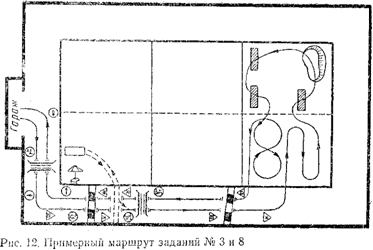 Примерная схема маршрута при выполнении задания 2.22Задание3. Вождение колесного трактора задним ходом. Подъезд к прицепному или навесному орудию. Проезд через воротаЦель занятия: закрепить умения по подготовке трактора и двигателя к пуску, пользованию рычагами и педалями; научить вождению колесного трактора задним ходом, подъезду к прицепному или навесному орудию и проезду через ворота.Оборудование и инструмент: трактор МТЗ-80, гсм, комплект инструмента, обтирочный материал, колышки, условная универсальная машина, условные ворота, маршрутный лист.Вводный инструктаж. Содержание задания 3аналогично содержанию задания 2. Для углубления знаний по подготовке колесного трактора к работе мастер, используя метод беседы, помогает определить наличие масла в корпусе топливного насоса и регулятора, редуктора пускового двигателя, корпусе шкива вентилятора, силовой передаче, баке гидросистемы и корпусе гидроусилителя рулевого управления, смазать подшипники ступиц направляющих колес.Вождение задним ходом колесного трактора имеет свои особенности. Для этого мастер использует схему движения трактора по заданной кривой. Если движение задним ходом колесного трактора неправильно и до орудия осталось небольшое расстояние, то трактор нужно остановить, проехав вперед, поставить на новую позицию, а затем продолжить подъезд задним ходом. При подъезде задним ходом трактор следует по возможности установить так, чтобы мнимые оси трактора и подсоединяемой машины находились на одной линии. В первую очередь это относится к навесным машинам.При подъезде к прицепным орудиям мастер объясняет, как пользоваться гидрофицированным прицепным крюком. Гидрофицированный прицепной крюк применяется при работе с одноосными прицепами и обеспечивает быструю сцепку их с трактором. Соединение прицепов с гидрофицированным крюком через вилку прицепного устройства не разрешается, так как это приводит к разгрузке передних колес трактора, что снижает его продольную устойчивость и ухудшает управляемость. При отработке этого упражнения можно использовать условную универсальную машину. После объяснения мастер приступает к практическому показу процесса подсоединения условной машины к гидрофицированному крюку. Для этого, установив трактор против дышла условной машины, мастер рычагом распределителя управления силовым цилиндром опускает крюк до положения соответствующего захвата или за петлю условной машины. Затем медленно подает трактор назад, пока крюк не окажется под петлей условной машины, в таком положении трактор останавливается и затормаживается. Гидравлической системой крюк необходимо поднять до соединения его с петлей дышла условной машины.Для предотвращения изменения положения по высоте дышла прицепного устройства при движении рычаг гидроувеличителя сцепной массы трактора ставят в положение «Заперто».Чтобы отсоединить прицепное устройство от  трактоpa, необходимо рычаг гидроувеличителя сцепной массы установить в положение «Выключено», а рычагом управления силовым цилиндром опустить крюк в нижнее положение до выхода его из зацепления с петлей дышла, подать трактор вперед, а крюк поднять в крайнее верхнее положение.При подъезде трактора к прицепным или навесным машинам, а также при вождении его задним ходом  студент должен смотреть назад через левое плечо, причем управлять трактором приходится одной правой рукой.Подъезжать надо при малой скорости вращения коленчатого вала двигателя. Прежде чем перейти к самостоятельной работе, мастер напоминает о правилах техники безопасности при  выполнении задания.23Самостоятельная работа. Текущий инструктаж. Студент  готовит трактор к пуску, проверяет заправочные баки, выполняет операции ежесменного технического обслуживания, а мастер при этом следит за правильностью выполняемой работы.Важно при наблюдении за действиями  студента проследить за последовательностью выполнения операций обслуживания. Если замечены нарушения, мастер приостанавливает работу, и объясняет, что всякое нарушение последовательности приводит к упущению какой-либо операции, а это может привести к возникновению неисправности или даже аварии (не проверены тормоза, рулевое управление и т. д.).Кроме этого, мастер внимательно наблюдает за действиями студента, отмечает ненужные движения, излишние передвижения, неправильное положение корпуса. Мастер привьет  студентам элементы научной организации труда, если на личном примере продемонстрирует правильную позу, положение рук при пользовании рычагами, применение инструмента и т. д. Правильные движения  уменьшают затраты времени на выполнение операции, снижают усталость.После пуска двигателя и проверки его работы мастер знакомит студентов со схемой маршрута, местом отработки подъезда к прицепному (навесному) орудию, проезда через ворота.На пути следования к месту выполнения задания, студент  должен выполнить все требования дорожно-сигнальных знаков, расставленных заранее. Вождение колесного трактора задним ходом  студент должен отрабатывать по следующим этапам: вождение задним ходом по прямой и с поворотами; подъезд трактора к прицепному орудию; подъезд трактора к навесному орудию; проезд через ворота.Водить трактор задним ходом по произвольным кривым не следует, так как это не улучшает качество выполнения дальнейших элементов задания, а времени требует много.Эффективно при выполнении этого задания вождение по заранее взрыхленному участку, так как после каждого движения хорошо видны следы движения трактора. Оставленные на почве следы дают возможность анализировать допущенные ошибки и исправлять их.Важно научить студента определять, на какой угол должны быть повернуты передние колеса, чтобы повернуть трактор на необходимую величину. Поэтому студент должен периодически контролировать направление движения трактора по положению передних колес. На первых порах это можно делать с остановкой трактора, так как при движении задним ходом все внимание обращено назад, а студент еще не сможет в сложившейся обстановке быстро делать выводы.Второй этап задания  студент должен начать с подъезда к условной прицепной серьге (см. рис. 2). Для этого трактор следует вывести на линию, соответствующую прямому движению к серьге.Нельзя допускать, чтобы  студент подъезжал без остановки. Двигаясь к прицепной серьге,  студент левую ногу держит на педали муфты сцепления, а правую на педали тормоза. Частота вращения коленчатого вала двигателя должна быть малой (устанавливается рычагом управления подачи топлива).Смотреть назад следует через левое плечо, рулевоеколесо поворачивать правой рукой. Периодически останавливая трактор при подъезде, учащийся убеждается в правильности направления движения и при необходимости корректирует его направление. Особенно плавным и медленным должно быть движение, когда до прицепной серьги остается 1,5—2 м. Подъехав к серьге,  студент останавливает трактор, нажав на педаль муфты сцепления и педали тормозов. Одновременное действие педалями необходимо для точной остановки трактора, в противном случае после выключения муфты сцепления трактор может еще по инерции какое-то время двигаться и наехать на какой-либо предмет.24Наиболее характерные ошибки при выполнении этой части задания — неточный поворот рулевого колеса (что зачастую приводит к выезду трактора за предполагаемую зону подъезда) и неумение быстро остановить трактор, подъехав к прицепному орудию.Если  студент повторяет эти ошибки, то мастер еще раз показывает, как правильно подъезжать для того, чтобы трактор не вышел из линии запланированного подъезда; останавливает трактор, а затем включает переднюю передачу и устанавливает в требуемом направлении, после чего продолжает подъезд. При подъездах не следует далеко отъезжать от прицепной серьги, так как это утомляет  студента и время используется нерационально.Подъезд к навесному орудию несколько сложнее, так как при этом требуется совпадение двух точек. Поэтому мастер обращает внимание  студента на то, что такое совпадение возможно только в случае, когда воображаемые оси машины и трактора совпадают.Во время отработки четвертого этапа студенту необходимо следить за тем, чтобы не наехать на стойки с обеих сторон. При движении задним ходом  студенты  часто допускают наезды на стойки ворот передними колесами. Он забывает, что передние колеса при поворотах смещаются в сторону, противоположную повороту и наезжают на стойки. Объяснить, как этого можно избежать, используя рис.6а.В практике из-за подобной невнимательности молодых трактористов бывают наезды на ворота, а на машинном дворе — наезды на рядом стоящую машину. Поэтому мастер указывает, что заезжать в воротазадним ходом можно тогда, когда колеса трактора установлены соответственно по прямой. Чтобы исключить лишние движения при заезде в ворота задним ходом сбоку, следует прежде мысленно представить путь движения (рис. 6,б).	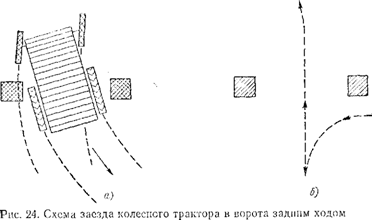 Рис.6.а.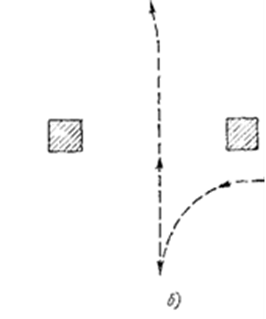 	Рис.6.б.Постановка такой задачи перед  студентами способствует также развитию пространственного мышления. На заключительном этапе задания все элементы задания выполняют в комплексе, после чего трактор устанавливают на место, очищают от пыли и грязи.25Задание 4. Вождение колесного трактора попровешенной и маркерной линиямЦель занятия: закрепить умения  студентов  поподготовке трактора к работе, пуску двигателя, пользованию рычагами и педалями трактора; выработать умения по вождению колесного трактора по провешеннойи маркерной линиям.Оборудование и инструмент: тракторМТЗ-80, гсм, комплект инструментов, обтирочный материал, вешки, визир, универсальная условная машина, с маркерами, маршрутныйлист.Содержание занятия. По содержанию и условиям выполнения задание 4 аналогично второй и третьей частям задания 3. Поэтому мастер в форме беседы напоминает о приемах выполнения и одновременно объясняет особенности отработки приемов вождения колесного трактора по провешенной и маркерной линиям.Овладеть приемами вождения можно только при исправном рулевом управлении. Люфт рулевого колеса должен быть минимальным, иначе управлять трактором будет тяжело.На передней части облицовки трактора надо установить визир из 5-миллиметровой проволоки. Чтобы не было больших отклонений при вождении от провешенной линии, студент должен усвоить, что рулевое колесо следует поворачивать осторожно, не допускать резких поворотов, под большим углом, так как это вызовет изменение направления.Вести трактор по маркерной линии следует так, чтобы правое колесо шло по борозде, оставленной маркером. Допускается вождение и левым колесом.Во всех случаях студент должен водить трактор по визиру, сидеть ровно. Рулевое колесо надо держать двумя руками, причем левая рука удерживает руль посередине, а правая — несколько ниже. Пальцы рук держат рулевое колесо в обхват — четыре пальца снизу, а большой сверху. При таком положении без труда можно восстановить первоначальное направление движения. Нельзя водить трактор с захватом рулевого колеса сверху или снизу.Мастер обязан перед выполнением задания напомнить о правилах техники безопасности. Текущий и заключительный инструктажи такие же, как в заданиях 3. Примерная схема маршрута при выполнении задания  показана на схеме.:.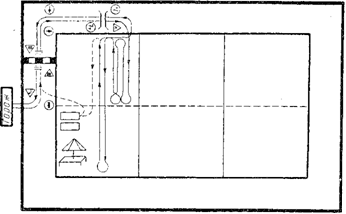 26Задание 5. Вождение колесного трактора на повышенных скоростях и в трудных дорожных условияхЦель занятия: совершенствовать ранее приобретенные умения по подготовке трактора к работе и его пуску; выработать первоначальные умения по вождению колесного трактора в трудных дорожных условиях н на повышенных скоростях.Оборудование и инструмент: трактор МТЗ-80, гсм, комплект инструментов, обтирочный материал, схема маршрута, жезл регулировщика, деревянные колодки (клинья), лопата.Содержание занятия. Задание 5 проводят на полигоне, участке близлежащей дороги, естественных участках с трудными проездными дорогами.Вводный инструктаж. В связи с большим объемом упражнений в данном задании и их сложностью вводный инструктаж следует разделить на следующие части:вождение трактора на подъемах и спусках;вождение трактора через рвы, мелкие ручьи, вброд и по мосту;вождение по скользкой дороге, по песку;вождение трактора на повышенных передачах по дорогам в соответствии с правилами дорожного движения.Каждый последующий инструктаж необходимо проводить после отработки предыдущего упражнения. Такая система выполнения задания позволяет  лучше усвоить материал вводного инструктажа, успешнее выполнить самостоятельную работу, меньше уставать.Готовить трактор к работе следует так же,каки для предыдущих занятий, обратив особое внимание на состояние рулевого управления, ходовой части, тормозов, системы сигнализации.Вождение на подъемах и спусках — один из важнейших моментов обучения. Так как колесные тракторы используются на транспортных работах, то каждый студент — будущий механизатор — должен знать правила вождения колесного трактора как на прямых участках дорог, так и на подъемах и спусках.Мастер объясняет, что подъем и спуск с горы должны осуществляться на пониженных передачах (I, II в зависимости от уклона). Запрещается переключать передачи, когда трактор находится на уклоне. Включать пониженную передачу надо заблаговременно. Чем круче спуск или подъем, тем ниже должна быть передача. При спуске с горы подачу топлива уменьшают, при подъеме — увеличивают.Недопустим спуск трактора с горы накатом, т. е. при выключенной муфте сцепления, так как при этом трактор может развить большую скорость. При подъеме на гору, увеличив нагрузку на двигатель, можно включить увеличитель крутящего момента (перемещением рычага вперед), при спуске с горы увеличитель обязательно выключают, чтобы избежать самопроизвольного скатывания трактора.Если трактор работает с прицепом, имеющим тормозную систему, то при спусках следует притормаживать прицеп, перемещая рычаг управления тормозами прицепа назад. Мастер демонстрирует, как пользоваться рычагом управления тормозами, торможение должно быть плавным, чтобы прицеп не дергал трактор.Правила техники безопасности запрещают останавливать трактор на подъеме или спуске. Это можно делать только в исключительных случаях (поломка, непредвиденное препятствие на пути следования), приняв соответствующие меры предосторожности.  Студент должен знать, что остановка на спуске или подъеме всегда опасна. Поэтому он обязан уметь правильно остановить трактор, затормозить его для стоянки. Мастер показывает, что в этом случае для остановки на подъеме или спуске одновременно нажимают на педаль муфты сцепления и сблокированные педали тормозов. При наличии прицепа рычаг управления тормозами прицепа следует перевести назад. 27Это позволяет остановить трактор быстро и без свободного качения. После остановки тормозные педали фиксируют защелкой сблокированного тормоза, выключают передачу. Под колеса трактора подкладывают тормозные колодки (клинья) со стороны спуска. Если предполагается длительная стоянка, двигатель надо заглушить и включить одну из пониженных передач.Для продолжения движения с горы или на гору рычаг  коробки передач устанавливают в нейтральное положение, запускают двигатель по всем правилам, затем вынимают тормозные колодки, включают первую передачу, увеличивают подачу топлива (при подъеме) н плавно отпускают педаль муфты сцепления. Как только частота вращения коленчатого вала уменьшится, отпускают тормозные педали, рычаг управления тормозами прицепа и педаль муфты сцепления. Демонстрируя приемы остановки и трогания, мастер требует, чтобы  обучающийся повторил их, сопровождая объяснениями.Как водить трактор через рвы, мелкие ручьи вброд и по мосту, объясняет мастер непосредственно у препятствий. Рвы следует пересекать на малой скорости и под прямым углом, чтобы трактор был устойчивее. Переключать передачи надо заранее. Через ручей можно переезжать только после того, как водитель убедился в возможности проезда: если дно твердое, берега пологие, нет резких перепадов глубины. Двигаться надо на пониженной передаче. Если трактор забуксует, включают механизм блокировки дифференциала, нажав на педаль блокировки. Это можно делать только при остановленном тракторе. Если и при этом трактор вперед не продвинется, надо включить заднюю передачу и выехать назад.Нельзя допускать продолжительного буксования колес, так как при этом трактор может зарыться. В таких случаях лучше выключить передачу и прочистить колею с той стороны, в которую удобнее выезжать. Совершать повороты с включенным механизмом блокировки нельзя; может сломаться силовая передача. Выехав из колеи, механизм блокировки надо выключить, опустив педаль.   Переезжать вброд приходится в тех случаях, когда неисправен мост или ширина агрегатируемой машины не позволяет проехать через него.Брод определяют по следующим признакам: на противоположной стороне речки или ручья имеется продолжение дороги; в месте брода ширина речки или ручья бывает обычно больше, чем в стороне от него; в месте брода плавное течение воды.Глубина брода не должна превышать высоты оси ведущих колес. Если уровень воды местами может достичь вентилятора, перед переездом следует снять приводной ремень (чтобы не повредить его лопасти и радиатор), плотно закрыть отверстие масломерной линейки картера двигателя. Переезжать брод надо на первой передаче, останавливаться в воде нельзя. После выезда из воды следует остановить двигатель, поставить на место ремень вентилятора и отрегулировать его натяжение, проверить масло в картере двигателя.При переезде через мост необходимо проверить его состояние (отсутствие проломов, состояние настила, опорных столбов); убедиться в том, что масса трактора позволяет проезд через мост. Скорость проезда через мост не должна превышать 5 км/ч. Стоянка и остановка на мосту не разрешается.Вождение на скользкой дороге (дождь, гололед, наезженный снег) имеет свои особенности. Прежде всего возникает опасность заноса и опрокидывания трактора, поэтому в этих условиях нельзя ездить на высоких скоростях (более 7 км/ч.). При движении по скользкой дороге заносит обычно задние колеса, так как они ведущие. В случае заноса следует снизить скорость движения, уменьшив подачу топлива, и направляющие колеса повернуть в сторону заноса. Отрабатывая упражнение на тракторе МТЗ-82 на скользком участке, следует принудительно включить передний мост (можно во время движения), тогда исключается опасность заноса. 28После преодоления трудного участка передний мост нужно выключить.Небольшие заносы снега или песка преодолевают с разгона, с достаточным запасом мощности, чтобы при увеличении нагрузки двигатель не заглох. Когда скорость трактора начинает быстро падать и двигатель испытывает перегрузку, следует включить увеличитель крутящего момента (рычаг перевести вперед). По песку и снегу трактор следует вести по колее (если она есть).Если трактор забуксует, необходимо включить механизм блокировки. У МТЗ-82 передний мост включается автоматически, если требуется ехать задним ходом —  включают принудительно передний мост.Трогаясь с места, на скользкой дороге надо очень плавно, отпускать педаль муфты сцепления при небольшом вращении коленчатого вала. Быстрое изменение скорости может привести к пробуксовке колес из-за плохой сцепляемости с дорогой. Останавливать трактор на скользких дорогах следует комбинированным способом, т. е. двигателем и тормозами. Для этого необходимо снизить скорость за счет уменьшения подачи топлива, переключив на пониженные передачи, притормаживать тормозами. Резкое торможение приводит к заносу трактора.Водить трактор на малых, а затем на больших скоростях необходимо па близлежащей дороге; кроме навыков собственно вождения здесь отрабатывается вождение в соответствии с ПДД. Мастер объясняет, что на дорогетрактор останавливать нельзя, для этого сделана обочина. Перед началом вождения мастер проверяет знание студентами правил дорожного движения, напоминает правила выезда на дорогу, проезда через перекресток, разворота для движения в обратном направлении, подчеркивает, что скорость движения на поворотах должна быть не более 5 км/ч. В конце последней части инструктажа мастер останавливается на правилах техники безопасности.Самостоятельная работа. Текущий инструктаж. Подготовка трактора к выполнению задания и пуск двигателя проводятся так же, как и на предыдущих занятиях. После запуска двигателя и проверки его работы мастер знакомит  студента с маршрутом движения.Сначала  студент должен отработать вождение трактора на подъемах и спусках небольшой крутизны. Остановка и трогание на подъемах для  студента будут вначале особенно сложны. Поэтому мастер должен в любой момент предотвратить скатывание трактора вниз. Для подготовки  студента  мастер спокойно показывает сам, как правильно остановить машину на спуске или начать трогание с места.  Студент должен повторить эти упражнения. Не следует водить трактор на склонах и подъемах длительное время, достаточно одного спуска и подъема. Во время остановок трактора мастер сообщает  студенту о замеченных недостатках. После освоения приемов первой части задания  студент приступает к вождению трактора через рвы, мелкие ручьи, вброд и по мосту.Переезжать через ров надо плавно, для чего следует заранее перейти на первую передачу. При спуске передних колес в ров подача топлива должна быть малой, по мере выхода трактора из сложной зоны подачу топлива постепенно увеличивают до обеспечения устойчивой работы двигателя.Выполняя это упражнение,  студенты часто допускают следующую ошибку: как только передние колеса начинают опускаться в ров, выключают муфту сцепления, считая, что это обеспечит плавный переезд. Однако в таком случае трактор вниз скатывается быстро, но толчками, а выезд затруднен. Поэтому надо заранее объяснить, что такой прием неправильный.Прежде чем пересекать мелкий ручей, мастер предлагает студенту определить место переезда. Если место неподходящее (крутой спуск, обрывистый берег, затруднительный выезд и т. д.), мастер обосновывает, почему выбор сделан неправильно и помогает  студенту найти более удобное место.Ручей  студентпереезжает на малой скорости, внимательно следя за устойчивостью движения трактора. 29Если колеса трактора начали пробуксовывать, следует включить механизм блокировки дифференциала. Направляющие колеса при этом должны стоять прямо, поворачивать трактор нельзя.Выехав на противоположный берег, мастер дает команду остановить трактор и делает замечания по заданию.При переезде водного пространства вброд или по льду двери кабины надо оставлять открытыми. Нельзя переезжать в незнакомых и непроверенных местах.Особенно опасно вождение на скользких дорогах, поэтому на таких участках положено устанавливатьзнак«Скользкая дорога», чтобы  студент мог подготовиться к преодолению этого участка, перейти на пониженную передачу и сосредоточиться.Мастер должен научить  студента соизмерять подачу топлива со скоростью движения, не допускать переходов с малой частоты вращения на большую, отпускать педаль муфты сцепления при малой частоте вращения коленчатого вала. Когда трактор тронется с места, подачу топлива плавно увеличивают. Это исключает проскальзывание колес и износ протектора. При заносе следует уменьшить подачу топлива и колеса повернуть в сторону заноса.Скользкие подъемы преодолевают на скорости, несколько превышающей скорость движения, это даст возможность использовать инерцию трактора и успешнее преодолеть подъемПри вождении трактора по дорогам мастер требует от  студента строгого выполнения всех правил дорожного движения. Перед выездом на дорогу трактор надо очистить от грязи, остановить его (чтобы убедиться в безопасности выезда на главную дорогу), включить указатель поворота. Выехав на дорогу, строго придерживаться правой стороны. При обгоне или объезде стоящего транспорта за 5 сдо начала обгона или объезда включить левый поворот, а затем постепенно выйти на середину дороги. После объезда, проехав вперед 50— 60 м, включить правый поворот и переехать на правую сторону.При движении по дорогам  студент должен развивать наблюдательность, быстро реагировать на знаки, следить в зеркало заднего вида за движением сзади. Для этого, проехав определенный участок пути, мастер дает команду остановить трактор и спрашивает  студента, что он видел при движении перед трактором, сзади него, каковы показатели приборов, какие знаки встречались на пути и т. д.К выполнению этой части задания мастеру надо подготовиться особенно тщательно, повторить правила движения транспорта.Текущий инструктаж мастер проводит в процессе самостоятельной работы  студента во время остановок трактора.Схема выполнения задания :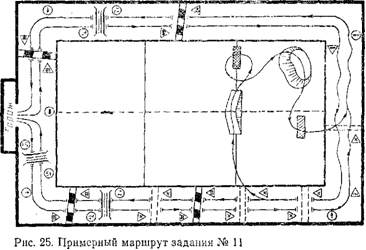 30  №Ф.И.О.Наименование упражненийНаименование упражненийНаименование упражненийНаименование упражненийНаименование упражнений  №Ф.И.О.123451Арчаков  П.М10.09/116.09/220.09/328.09/44.10/52Васильев В.А.10.09/216.09/320.09/428.09/54.10/123Глухов В.С.10.09/316.09/420.09/528.09/14.10/234Гущин  А.С.10.09/416.09/520.09/128.09/24.10/345Дощечников  Р.Ю.10.09/516.09/120.09/228.09/34.10/45И т. д.Неисправности трактораПричина неисправностиоценкаВыполнение тех.требованийСамостоятельность в работеВыполнение правил ТБ5Отличное качество выполнения всех приемов задания в соответствии с указаниями мастера.Действия у студентов спокойные, уверенные, точные, нет резких движенииТвердо усваивает и свободно применяет полученные знания и умения по вождению, самостоятельно ориентируется в обстановке .движения и быстро принимает правильные решения, регулярно проверяет показания контрольных приборовСтрого соблюдает правила техники безопасности4Технически правильно отрабатывает все приемы в соответствии с ..указаниями мастера, не допускает резких движений, допущенные ошибки не повторяетДостаточно прочно усваивает приемы по выполнению задания, самостоятельно ориентируется в обстановке, принимает правильное решение под руководством мастераСтрого соблюдает правила техники безопасности3Упражнения отрабатывает удовлетворительно в пределах технических требований, повторяющиеся неточности исправляет при помощи мастера после дополнительного инструктажаНедостаточно самостоятелен, слабо ориентируется в обстановке движения, правильные решения принимает только с. помощью мастераСтрого соблюдает правила техники безопасностиоценкаВыполнение тех.требованийСамостоятельность в работеВыполнение правил ТБ2Нарушаетосновныетехнические требования в отработке упражнений, управляет трактором с ошибками, которые повторяет после дополнительного инструктажа, допускает резкие движенияСлабо усваивает основные приемы управления трактором, не ориентируется в обстановке движения, не может принимать соответствующие решения, отвлекается и не следит за дорогой и контрольно-измерительными приборами Не совсем точно соблюдает правила ТБ1Грубо нарушает технические требования в отработке упражнений, управляет трактором с ошибками, которые повторяет после дополнительного инструктажа, допускает резкие движения, рывкиПлохо усваивает основные приемы управления трактором, не ориентируется в обстановке движения, отвлекается при выполнении упражнений, не следит за показаниями контрольно-измерительных приборов Не выполняет установленные правила ТБ